Two ways 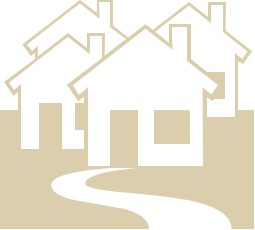 to saveBuy Now *		Buy Later*$2,000						$500Cash Back				Locks InAfter 						Today’sClosing					Pricing*Immediate delivery on any stockor specially ordered homein November & December*Hold current pricing through May 31st  2015MAY NOT BE COMBINED WITH ANY OTHER DISCOUNTS – OFFERS GOOD FOR HOMES UNDER WRITTEN DEPOSIT BY DECEMBER 31, 2014DISCOUNTS OFFERED AT EPSOM CIRCLE LOCATION ONLY (1880 DOVER ROAD)